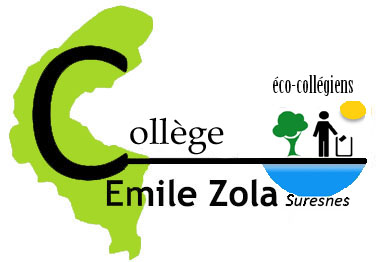 A VOS PILES, COLLECTEZ, GAGNEZ !Le collège EMILE ZOLA participe à la grande collecte de PILES et BATTERIES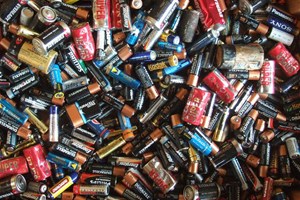 ELEVES, PERSONNELS, DIRECTION, PARENTS D’ELEVESTout le monde peut participerLe carton de collecte est à la vie scolaireLe collège du 92 qui collectera le plus de piles remportera un prix La collecte se déroule jusqu’au 2 mai